Захтев за склапање уговора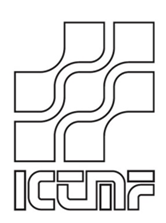 Уговор склопити са:      (име и презиме),       (ЈМБГ) по занимању       са станом у       (место), Општина     ,  улица и број:     Број жиро рачуна:     Код банке:      у       (место)Лице са којим се склапа уговор је: запослено  незапослено пензионерУговорени износ:       нето – бруто (заокружти), (словима)      Средства се по Уговору воде на аналитичком конту бр.      Опис посла:     Рад по предложеном уговору има карактер:				 Ауторског уговора				 Уговора о делу				 Уговора о вршењу привремених и повремених пословаНосилац задатка и бр.тел. Београд, 6. април 2015Уговор је сагласан са постојећим Законом о раду и другим законским прописима:								(Правна служба ИЦ ТМФ-а)									(Руководилац пројекта)Уговор склопити на основу Одлуке: 				   	(Уписати бр. Одлуке или потпис Директора)